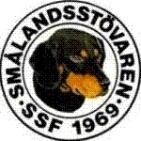 Protokoll fört vid Svenska Smålandsstövare föreningens styrelsemöteTeamsmöte 2022-10-20 kl 18,00Närvarande: Tore Nilsson, Sune Falk, Peter Ledin, Petrus Nordlund, Lena Lindström, Stefan Knutsson, Lennart Forslin, Lotta Friberg1. Mötet öppnas.* Tore hälsar alla välkomna och öppnar mötet2. Godkännande av dagordning.* Godkändes3. Val av justeringsman.* Stefan Knutsson4. Föregående protokoll.* Lena Lindström läser upp.5. Rapport ekonomi.* Stefan, 145 800kr i kassan.Medlem 375 st*Tore informerar om förslaget till medlemsregister. Skicka ut information innan mötet på mail till samtliga styrelsemedlemmar. Det diskuterades om hur man skall göra i framtiden med medlemsbrev m,m – Beslut togs att använda SKK:s erbjudande av medlemsadministration.6. Rapport AU.7. Avels kommittén.    a. Infrysning av spermier.    c. Registreringar 2022.      b. Rasvård.* 2 parningar på gång med inkorsning med Luzernstövare.8. Medlemsinformation. a. Klubbmöte 2023. Datum spikas.* Klubbmöte den 2023-03-11 kl 14,00. Godkändes* Lite planering inför mötet. b. Raskonferens 2023. Plats och datum   Beslöt att vara på Östanskär 2-4 juni, Peter Ledin forskar i frågan.* Tore föreslår inbjudan skall gälla alla även icke medlemmar med Smålandsstövare. Godkändes9. Pågående ärende.    a. Arkivering av dokument.* Tore lägger in dokumenten på Visma    b. Rasmästerskap.* Tore informerade om de nya reglerna och priser.    c. Lokalavdelningar. * Stefan har skickat över info till Lotta och Nathaniel Lyckelind* Det diskuterades om vilka mässor som finns i Sverige.* Diskussion om hur det skall struktureras upp med indelningar i Sverige. Tore kollar lite på frågan.    d. Beslut om våra gåvor som vi fått. Finns nu hos Tore.   * Tavla Brun smålandsstövare:* Käpp (Luzernringen): 
Tores: Förslag att sätta upp den till den första av inkorsningshundarna som tar pris på jaktprov. Från kullarna mellan Tigra/Luzern och Asta/Luzern.Godkändes* Klocka stapeln: * Tavla Svart smålandsstövare Erik Stövling:Fundera ut förslag till priserna.      10. Nya ärende.      a. Julbrev* Tore planerar julbrevet för fullt.      b. T-shirt för prisdrev på jaktprovstart, förtydligande. * 1 tröja 1 gång per hund bestämdes.      C. Pokal skänkt av Sven Magnusson. * Vi avböjer pokalen.11. Övriga frågor.* Inga övriga frågor.12. Nästa möte.* Torsdagen 2022-01-19 kl 18,00Tore avslutar mötet och tackar för medverkan.Ordförande                                         Justeringsman

------------------------------                       -----------------------------------Sekreterare

-------------------------------------